MONSTERSChoose three monsters that are FRIENDLY and three monsters that are SCARY!Give them names! Describe them in a sentence!	FRIENDLY							SCARY1. ......................................................................		1. ......................................................................2. ......................................................................		2. ......................................................................3. ......................................................................		3. ......................................................................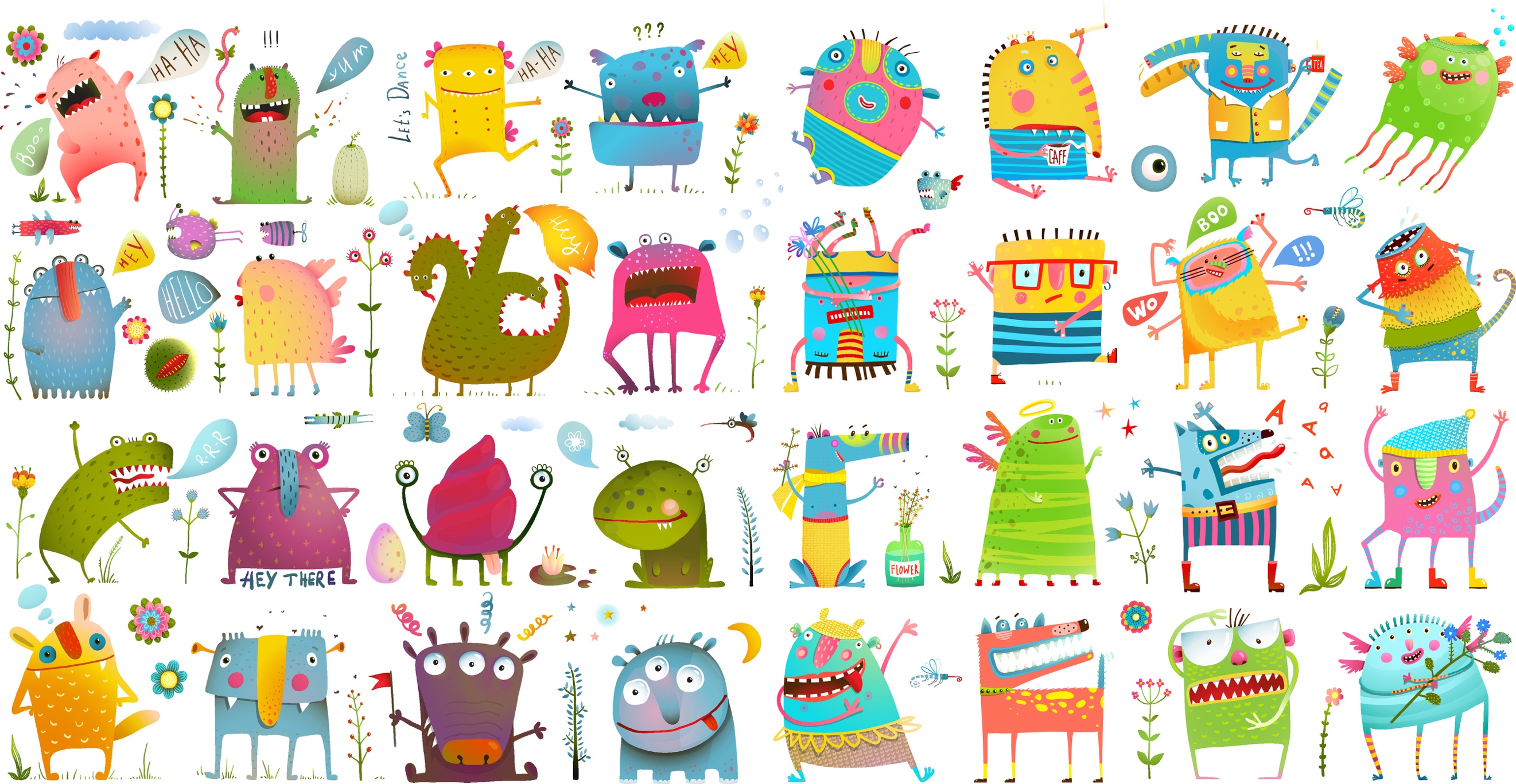 